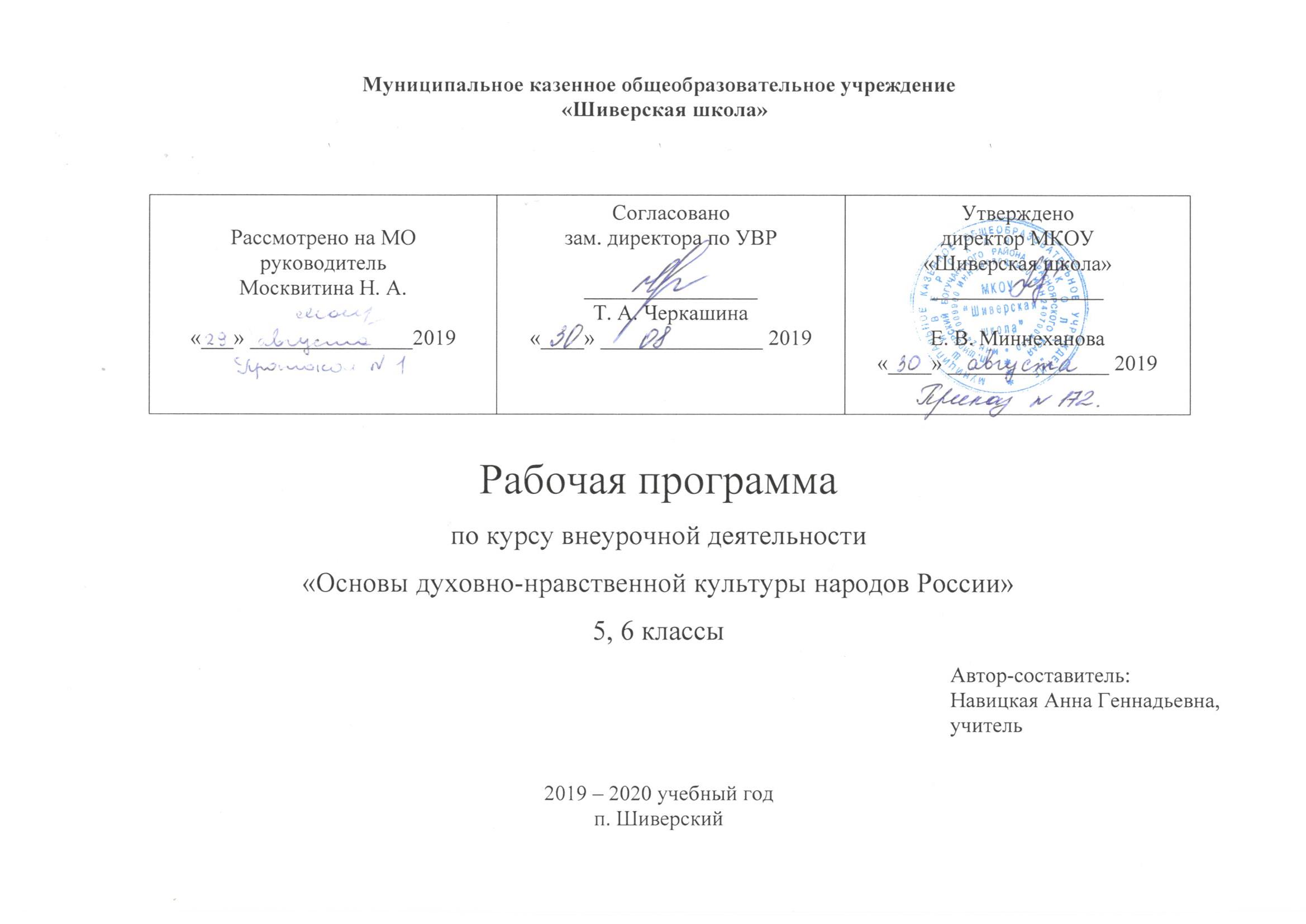 Пояснительная запискаРабочая программа по предмету «Основы духовно-нравственной культуры народов России» составлена на основе Федерального Государственного образовательного стандарта основного общего образования, программы комплексного учебного курса «Основы духовно-нравственной культуры народов России» Н.Ф. Виноградовой, В.И. Власенко, А.В. Полякова   М.: Вентана-Граф, 2012 Общей целью уровня общего образования с учетом специфики учебного предмета является: формирование первоначальных представлений о светской этике, об отечественных традиционных религиях, их роли в культуре, истории и современности России. Результатом обучения за два года должно стать пробуждение интереса к культуре других народов, сформированность таких личностных качеств, как толерантность, способность к равноправному объединению, сотрудничеству, взаимодействию.  Программа курса «Основы духовно-нравственной культуры народов России» реализуется с помощью учебника Виноградовой Н.Ф.  Основы духовно-нравственной культуры народов России: 5 класс: учебник для учащихся общеобразовательных учреждений / Н.Ф. Виноградова, В.И. Власенко, А.В. Поляков. – М.: Вентана-Граф, 2019. В федеральном государственном образовательном стандарте основного общего образования учебный предмет «Основы духовно-нравственной культуры народов России» определен как курс, направленный на формирование первоначальных представлений о светской этике, о традиционных религиях, их роли в культуре, истории и современности». Особенность данного учебного курса состоит в том, что расширение знаний школьников сочетается с воспитанием ценностных отношений к изучаемым явлениям: внутренней установки личности поступать согласно общественным нормам, правилам поведения и взаимоотношений в обществе.Предмет «Основы духовно-нравственной культуры народов России» не решает задачи подробного знакомства с разными религиями. Главное назначение предмета - развивать общую культуру школьника, формировать гражданскую идентичность, осознание своей принадлежности к народу, национальности, российской общности; воспитывать уважение к представителям разных национальностей и вероисповеданий.Речь идет о формировании у школьников представлений о вкладе разных религий в становление культуры общества, о роли различных конфессий в воспитании у подрастающего поколения нравственных ценностей. Индивидуальная культура человека связывается не только с принадлежностью к определенному этносу и конфессии, а с пониманием величия накопленного человечеством культурного наследия, гордостью перед умом, честностью, порядочностью предшествующих поколений, с принятием ценностей, сформировавшихся на протяжении истории разных народов.Основные цели и задачи реализации предметной области «Духовно-нравственная культура народов России»:- совершенствование способности к восприятию накопленной разными народами духовно-нравственной культуры; осознание того, что человеческое общество и конкретный индивид может благополучно существовать и развиваться, если стремится к нравственному самосовершенствованию, проявляет готовность к духовному саморазвитию; - углубление и расширение представлений о том, что общечеловеческие ценности родились, хранятся и передаются от поколения к поколению через этнические, культурные, семейные традиции, общенациональные и межнациональные отношения, религиозные верования; - осознание того, что духовно-нравственная культура современного человека является прямым наследником всей жизни и деятельности предков, она берет свои истоки в повседневной жизни, в народном эпосе, фольклорных праздниках, религиозных обрядах и др.; - становление внутренних установок личности, ценностных ориентаций, убеждения в том, что отношение к члену общества определяется не его принадлежностью к определенному этносу, не его религиозными убеждениями, а нравственным характером поведения и деятельности, чувством любви к своей родине, уважения к народам, населяющим ее, их культуре и традициямВ федеральном государственном образовательном стандарте основного общего образования учебный предмет «Основы духовно-нравственной культуры народов России» определен как курс, направленный на формирование первоначальных представлений о светской этике, о традиционных религиях, их роли в культуре, истории и современности. Особенность данного учебного курса состоит в том, что расширение знаний, обучающихся сочетается с воспитанием ценностных отношений к изучаемым явлениям: внутренней установки личности поступать согласно общественным нормам, правилам поведения и взаимоотношений в обществе.Таким образом, характеризуя данный учебный предмет, следует подчеркнуть   его   интегративный   характер: изучение   направлено   на   образование, воспитание и развитие школьника при особом внимании к его эмоциональному развитию. Учебный курс разбивается на следующие основные разделы:1.Формирование понятия «культура», ознакомление с ролью и значением российской культуры в мировом сообществе (раздел «В мире культуры»).2.Характеристика общечеловеческих ценностей, их представленность в повседневной жизни народа и особое значение в чрезвычайных моментах истории страны (разделы «Нравственные ценности российского народа», «Как сохранить духовные ценности», «Твой духовный мир»).3.Истоки становления общечеловеческих ценностей, раскрытие вклада различных религий в формирование законов и правил жизни в обществе (раздел «Религия и культура»).Предмет «Основы духовно-нравственной культуры народов России» в основной школе является частью всего учебно-воспитательного процесса и тесно связан с содержанием других предметных областей, прежде всего, «Обществознания», «Литературы», «Истории», «Изобразительного искусства».Основным средством обучения является учебник, который построен в полном соответствии с программой обучения. Вместе с тем, на уроках используются разнообразные средства ИКТ.Курс «Основы духовно-нравственной культуры народов России» в 2019 – 2010 учебном году изучается в 5 и 6 классах. Общее количество времени в каждом классе составляет 34 часа. Общая недельная нагрузка обучения составляет 1 час. Ожидаемые результатыЛичностные результаты:- осознание своей принадлежности к народу, национальности, стране, государству; чувство привязанности и любви к малой родине, гордости и за своё Отечество, российский народ и историю России (элементы гражданской идентичности);- понимание роли человека в обществе, принятие норм нравственного поведения;- проявление гуманного отношения, толерантности к людям, правильного взаимодействия в совместной деятельности, независимо от возраста, национальности, вероисповедания участников диалога или деятельности;- стремление к развитию интеллектуальных, нравственных, эстетических потребностей.Универсальные учебные действия.Познавательные:- характеризовать понятие «духовно-нравственная культура»;- сравнивать нравственные ценности разных народов, представленные в фольклоре, искусстве, религиозных учениях;- различать культовые сооружения разных религий;- формулировать выводы и умозаключения на основе анализа учебных текстов.Коммуникативные:- рассказывать о роли религий в развитии образования на Руси и в России;- кратко характеризовать нравственные ценности человека (патриотизм, трудолюбие, доброта, милосердие и др.).Рефлексивные:- оценивать различные ситуации с позиций «нравственно», «безнравственно»;- анализировать и оценивать совместную деятельность (парную, групповую работу) в соответствии с поставленной учебной задачей, правилами коммуникации и делового этикета.Информационные:- анализировать информацию, представленную в разной форме (в том числе графической) и в разных источниках (текст, иллюстрация, произведение искусства).К концу обучения, учащиеся научатся:Воспроизводить полученную информацию, приводить примеры из прочитанных текстов; оценивать главную мысль прочитанных текстов и прослушанных объяснений учителя.Сравнивать главную мысль литературных, фольклорных и религиозных текстов. Проводить аналогии между героями, сопоставлять их поведение с общечеловеческими духовно-нравственными ценностями.Участвовать в диалоге: высказывать свои суждения, анализировать высказывания участников беседы, добавлять, приводить доказательства.Создавать по изображениям (художественным полотнам, иконам, иллюстрациям) словесный портрет героя.Оценивать поступки реальных лиц, героев произведений, высказывания известных личностей.Работать с исторической картой: находить объекты в соответствии с учебной задачей.Использовать информацию, полученную из разных источников, для решения учебных и практических задач.К концу обучения учащиеся смогут научиться:Высказывать предположения о последствиях неправильного (безнравственного) поведения человека.Оценивать свои поступки, соотнося их с правилами нравственности и этики; намечать способы саморазвития.Работать с историческими источниками и документами.В качестве формы подведения итогов реализации программы предусмотрена защита проектовКалендарно-тематическое планированиеПеречень учебно-методического обеспечения1. Программа курса «Основы духовно-нравственной культуры народов России» Н.Ф. Виноградова, В.И. Власенко, А.В. Поляков. 2. Учебник Виноградовой Н.Ф.  Основы духовно-нравственной культуры народов России: 5 класс: учебник для учащихся общеобразовательных учреждений / Н.Ф. Виноградова, В.И. Власенко, А.В. Поляков. 3. Основы духовно-нравственной культуры народов России. 5 класс. Рабочая тетрадь. ФГОС. Наталья Виноградова. Москва. 
Цифровые и электронные образовательные ресурсы:1. Эрмитаж http://www.hermitagemuseum.org/wps/portal/hermitage?lng=ru2. Русский музей http://www.rusmuseum.ru3. Третьяковская галерея http: //www .tretyakovgallery.ru4. http://easven.ru/современный учительский портал5. http://ifmir.info/budd.htm6. http://www.pravoslavie.ru/7. http://www.muslim.ru8. http://www.buddhism.ru9. http://www.feor.ru10. http://www.proshkolu.ru/tag/37017/11. http://wikikurgan.orbitel.ru12. Мегаэнциклопедия MEGABOOK.RU. http://www.megabook.ru/ №Раздел, тема занятияДатаДата№Раздел, тема занятияПланФакт1. Введение. Что изучает курс «Основы духовно-нравственной культуры народов России»»Раздел 1. В мире культурыРаздел 1. В мире культурыРаздел 1. В мире культурыРаздел 1. В мире культуры2.Величие многонациональной российской культуры3.Величие многонациональной российской культуры4.Человек – творец и носитель культуры5.Человек – творец и носитель культурыРаздел 2. Нравственные ценностиРаздел 2. Нравственные ценностиРаздел 2. Нравственные ценностиРаздел 2. Нравственные ценности6.«Береги землю родимую, как мать любимую»7.«Береги землю родимую, как мать любимую»8.Жизнь ратными подвигами полна9.Жизнь ратными подвигами полна10.В труде – красота человека11.В труде – красота человека12.«Плод добрых трудов славен»13.«Плод добрых трудов славен»14.Люди труда15.Люди труда16.Бережное отношение к природе17.Бережное отношение к природе18.Семья – хранитель духовных ценностей19.Семья – хранитель духовных ценностейРаздел 3. Религия и культураРаздел 3. Религия и культураРаздел 3. Религия и культураРаздел 3. Религия и культура20.Роль религии в развитии культуры21.Роль религии в развитии культуры22.Культурное наследие христианской Руси23.Культурное наследие христианской Руси24.Культура ислама25.Иудаизм и культура26.Культурные традиции буддизмаРаздел 4. Как сохранить духовные ценностиРаздел 4. Как сохранить духовные ценностиРаздел 4. Как сохранить духовные ценностиРаздел 4. Как сохранить духовные ценности27.Забота государства о сохранении духовных ценностей28.Забота государства о сохранении духовных ценностей29.Хранить память предков30.Хранить память предковРаздел 5. Твой духовный мирРаздел 5. Твой духовный мирРаздел 5. Твой духовный мирРаздел 5. Твой духовный мир31.Твой духовный мир32.Твой духовный мир33.Итоговое повторение. Защита проектов34.Итоговое повторение. Защита проектов